Дистант. Подготовительный класс. Домашнее задание от 23.05.20.Понятия/теория.Видео:Что такое длительность? Какие длительности вы знаете? (назовите названия и исполнители с хлопком, шагом и ритмослогом) Сколько восьмых в одной четверти? Сколько четвертей в одной половиной? Сколько восьмых в одной половиной? Восьмая + восьмая =? Расположение нот на нотном стане:в скрипичном ключе: фа второй, си первой, ре первой, ми второй (октавы);в басовом ключе: соль малой, до первой, ля малой, ре первой.Ритмическое рондо.Видео:Рефрен - я, эпизоды - ученики. 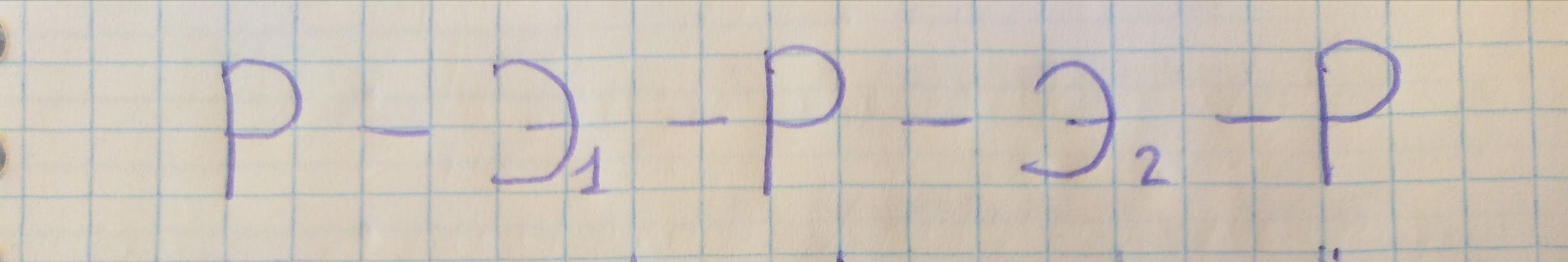 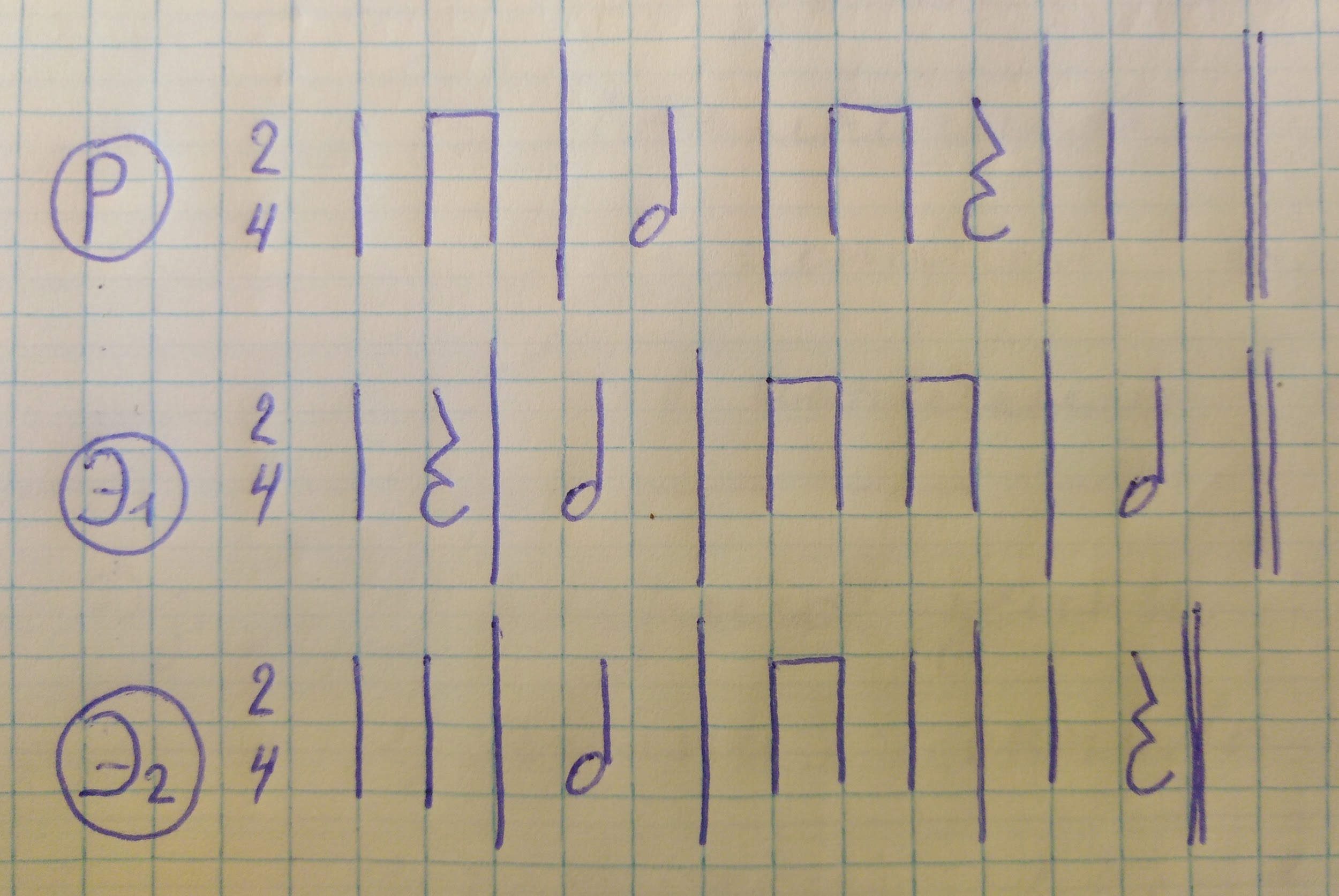 "Дон-Дон".(первые 8 тактов песенки)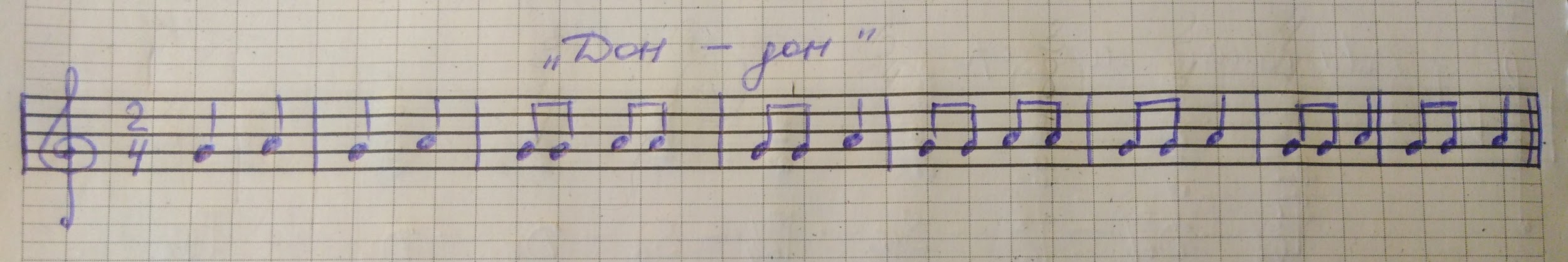 переписать нотки в нотный тетрадь;читать ритм с ритмослогами, хлопками и ровными шагами (проучить);вместо ритмослогов читать ноты с хлопками и ровными шагами (проучить);попробовать сыграть на клавиатуре нотки, сохраняя при этом ритм и подпевая голосом (проучить);проговаривать текст песенки с хлопками и ровными шагами (проучить);исполнять на клавиатуре нотки и подпевать песенку со словами (проучить).Слова:Дон-дон, Дон-дон,Загорелся кошкин дом. Бежит курица с ведром, Заливать кошкин дом. 